Об отмене постановления администрации сельского поселения Первомайский сельсовет муниципального района Благоварский район Республики Башкортостан от 20.03.2017 № 27 «Об утверждении Административного регламента предоставления муниципальной услуги «Предоставление в установленном порядке малоимущим гражданам по договорам социального найма жилых помещений муниципального жилищного фонда Администрации сельского поселения Первомайский сельсовет муниципального района Благоварский район Республики Башкортостан»                   В соответствии с Федеральным законом от 6 октября 2003 года № 131-ФЗ «Об общих принципах организации местного самоуправления в Российской Федерации»,  Жилищным кодексом Российской Федерации, Федеральным законом от 27 июля 2010 года № 210-ФЗ «Об организации предоставления государственных и муниципальных услуг» в соответствии с экспертным заключением Государственного комитета Республики Башкортостан по делам юстиции от 17.12.2021 НГР RU 03041005201700010 ПОСТАНОВЛЯЮ:1. Признать утратившим силу  постановление администрации сельского поселения Первомайский сельсовет муниципального района Благоварский район Республики Башкортостан от 20.03.2017 № 27 «Об утверждении Административного регламента предоставления муниципальной услуги «Предоставление в установленном порядке малоимущим гражданам по договорам социального найма жилых помещений муниципального жилищного фонда Администрации  сельского поселения Первомайский сельсовет муниципального района Благоварский район Республики Башкортостан». 2. Настоящее постановление обнародовать на информационном стенде в административном здании сельского поселения Первомайский сельсовет по адресу: c.Первомайский, ул.Ленина, д.4\1 и в информационно-телекоммуникационной сети «Интернет» (https://pervomay-blag.ru/). Глава сельского поселенияПервомайский сельсовет                                                                          З.Э.МозговаяБАШКОРТОСТАН РЕСПУБЛИКАhЫБЛАГОВАР  РАЙОНЫМУНИЦИПАЛЬ РАЙОНЫНЫҢ ПЕРВОМАЙСКИЙ АУЫЛ СОВЕТЫ                АУЫЛ БИЛӘМӘҺЕ ХАКИМИӘТЕБАШКОРТОСТАН РЕСПУБЛИКАhЫБЛАГОВАР  РАЙОНЫМУНИЦИПАЛЬ РАЙОНЫНЫҢ ПЕРВОМАЙСКИЙ АУЫЛ СОВЕТЫ                АУЫЛ БИЛӘМӘҺЕ ХАКИМИӘТЕ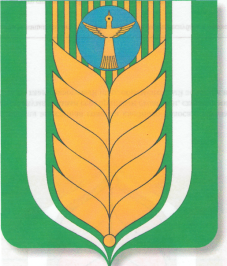 АДМИНИСТРАЦИЯ                     СЕЛЬСКОГО ПОСЕЛЕНИЯ ПЕРВОМАЙСКИЙ СЕЛЬСОВЕТ МУНИЦИПАЛЬНОГО РАЙОНА БЛАГОВАРСКИЙ РАЙОН РЕСПУБЛИКИ БАШКОРТОСТАНАДМИНИСТРАЦИЯ                     СЕЛЬСКОГО ПОСЕЛЕНИЯ ПЕРВОМАЙСКИЙ СЕЛЬСОВЕТ МУНИЦИПАЛЬНОГО РАЙОНА БЛАГОВАРСКИЙ РАЙОН РЕСПУБЛИКИ БАШКОРТОСТАНКАРАРКАРАРПОСТАНОВЛЕНИЕПОСТАНОВЛЕНИЕ22.12.202122.12.2021№ 69№ 6922.12.202122.12.2021Первомайский а.Первомайский а.с.Первомайскийс.Первомайский